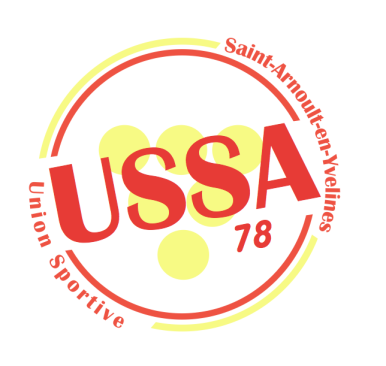 SECTION MULTISPORTSSAISON 2022-2023CYCLESMOISACTIVITES1er CYCLESEPTEMBRE  /  OCTOBREBASKET2e CYCLENOVEMBRE  /  DECEMBREINITIATION GRIMPE3e CYCLEJANVIER  /  FEVRIERTENNIS4è CYCLEMARS  /  AVRILCOURSE ORIENTATION5e CYCLEMAI  /  JUINBASEBALL